Old Dan TuckerTraditional (first published 1843)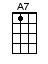 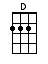 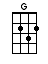 INTRO:  / 1 2 / 1 2 / [D] / [D]Now [D] old Dan Tucker was a fine old man[D] Washed his face in a [A7] fryin’ pan[D] Combed his head with a [G] wagon wheelAnd [D] died with a toothache [A7] in his heelCHORUS:[D] Get out the way [G] old Dan Tucker[A7] You're too late to [D] get your supper[D] Supper's over and [G] dinner's a-cookin’And [A7] old Dan Tucker’s just [D] standin’ there lookin' [D]Now [D] old Dan Tucker’s come to town[D] Ridin’ a billy goat [A7] leading a houndThe [D] hound dog bark, the [G] billy goat jump[D] Landed old Tucker on [A7] top of a stump!CHORUS:[D] Get out the way [G] old Dan Tucker[A7] You're too late to [D] get your supper[D] Get out the way [G] old Dan Tucker[A7] You're too late to [D] get your supper [D]Now [D] old Dan Tucker, he got drunk[D] Fell in the fire and [A7] kicked up a chunkA [D] red-hot coal got [G] in his shoeAnd [D] oh my Lord, how the [A7] ashes flewCHORUS:[D] Get out the way [G] old Dan Tucker[A7] You're too late to [D] get your supper[D] Get out the way [G] old Dan Tucker[A7] You're too late to [D] get your supper [D]Now [D] old Dan Tucker’s come to town[D] Swingin’ the ladies [A7] round and round[D] First to the right and [G] then to the leftAnd [D] then to the gal that [A7] he loves bestCHORUS:[D] Get out the way [G] old Dan Tucker[A7] You're too late to [D] get your supper[D] Get out the way [G] old Dan Tucker[A7] You're too late to [D] get your supper [D][D] Get out the way [G] old Dan Tucker[A7] You're too late to [D] get your supper[D] Get out the way [G] old Dan Tucker[A7] You're too late to [D] get your supper [D] / [D]www.bytownukulele.ca